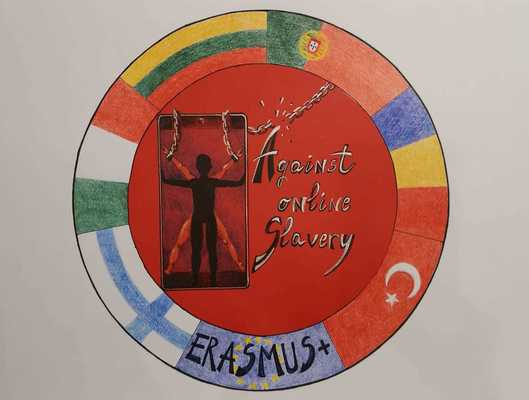 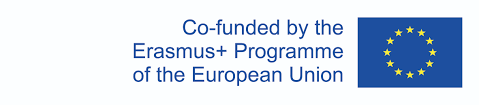 Tuntisuunnitelma   AGAINST ONLINE SLAVERY (2019-1-FI01-KA229-060725)  Maa ja kouluItaly I.I.S.S. Jacopo del Duca-Bianca Amato CefalùItaly I.I.S.S. Jacopo del Duca-Bianca Amato CefalùItaly I.I.S.S. Jacopo del Duca-Bianca Amato CefalùOpettaja(t)Giovanna Liberto and Gianni CataneseGiovanna Liberto and Gianni CataneseGiovanna Liberto and Gianni CataneseOppiaineYhteiskuntaoppi ja tietotekniikka    Yhteiskuntaoppi ja tietotekniikka    Yhteiskuntaoppi ja tietotekniikka    AiheNettiriippuvuus   Nettiriippuvuus   Nettiriippuvuus   Age group:15-16Lesson Duration:     45 minutesOppitunnin tavoitteet:Nuorten nettiriippuvuusilmiö on muuttunut viime vuosina yhä vakavammaksi.Tarkoituksena on järjestäa koulun tiedotuskampanja:Tehtävänä on laatia juliste ja esite, joissa kerrotaant, kuinka saada tietoa teknisten työkalujen oikeasta käytöstä.Viimeisessä vaiheessa valmisteltu työ esitellään muulle ryhmälle.Sisältöjen tiivistelmä:Oppitunti 1.- Opettajien esittelevät tavoitteet.- Ensimmäinen aivoriihi.- Työryhmien järjestäminen.- Rooleja ja tehtäviä.- Iskulauseiden, mainosjulisteiden analyysi ja käytettävissä olevan materiaalin valinta: keskustelu, siitä millaisia tuotoksia tehdään.- Julisteen ja esitteen graafisen ulkoasun suunnittelu.- Julisteen ja esitteen luominenOppitunti 2.- Julisteen julkaisupaikan valinta. - Ryhmässä mietitään, miten tuotokset esitettäisiin niin, että ne herättävät herättäen luokkatovereiden kiinnostusta. Lisäksi ryhmän jäsenet harjoittelevat varsinaista esitystä valitsemalla sopivimmat komponentit.- Teoksen esittely muiden luokkien opiskelijoille.Materiaalit: Oppikirja, tietokone, älypuhelin   Lähteet:Työskentely erilaisten verkkoresurssien kanssa, julisteen ja esitteen valmistelu, kuuntelu, keskustelu, konsultointiOppimistulosten arviointi:Opettajat arvioivat omaperäisyyttä, organisointityötä, julisteessa ja esitteen tekstissä käytettyä kieltä, sitoutumista, osallistumista, sääntöjen noudattamista ja työaikoja.